PLAN DE AREA DE CIENCIAS SOCIALES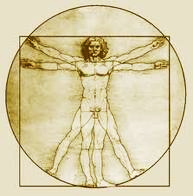 ANA FELICIA GALVIZMIRIAN ANTELÑIZRAMIRO ELOY GARCIA MONRROYSANDRA CRISTINA BUITRAGO FLOREZYOLANDA MARULANDAINSTITUTO TECNICO AGROPECUARIO DE CHINACOTA2011INDICEDIAGNOSTICOJUSTIFICACIONMARCO CONCEPTUALMARCO LEGALOBJETIVOS GENRALES DEL AREAOBJETIVOS ESPECIFICOS DEL AREAESTANDARES BASICOS DE COMPETENCIASCONTENIDOS CURRICULARES2. DIAGNOSTICOEl Área de Ciencias Sociales, integrada por Historia, Geografía,  Ciencias Económicas y Políticas, que son disciplinas encargadas de la construcción del conocimiento desde su campo y formadoras de valores humanos y ciudadanos, mediante  estrategias de aprendizaje, recursos y compromisos significativos que permiten la convivencia, la democracia y el respeto a las individuales en pro de una sociedad más equitativa.Por ser el objeto de estudio de las Ciencias Sociales, el análisis de la Relación hombre-medio social a llevado a indagar la cultura, como manifestación social de la naturaleza humana.  Las Ciencias Sociales ubican al hombre en el tiempo, espacio y dialéctica social.Para la construcción del conocimiento en la Primaria y Secundaria se estructura una programación de contenidos organizados de acuerdo a: Exigencias del MEN, necesidades e intereses del estudiante y entorno local, regional, nacional e internacional y expectativas de la institución y comunidad. La asignación o intensidad horaria para el Área es insuficiente, si tenemos en cuenta que su temática es muy extensa y de urgente necesidad de fomentar e interiorizar actitudes y valores, hábitos y prácticas que permitan mejorar, la convivencia y alcanzar buenos resultados en las Pruebas de Estado especialmente en los grados 10° y 11° donde solo se cuenta con una hora de I.H.S...La baja intensidad horaria en los grados 10° y 11° ha venido incidiendo de manera determinante en el bajo desempeño  en las pruebas  de estado, lo que amerita una reestructuración del plan de estudios y su distribución del tiempo a nivel Institucional.Las notorias deficiencias en los procesos de lecto escritura, análisis e interpretación de textos dificultan sensiblemente los procesos de  aprendizaje especialmente en lo que tiene que ver  con el desarrollo de competencias básicas, especialmente las comunicativas, interpretativas y  argumentativas, lo que amerita una revisión  de este aspecto desde  los primeros grados de la básica primaria por cuanto a pesar de que en todas las áreas se debe contribuir a tal propósito,  es el área de español y literatura quien cuenta con el tiempo académico necesario, que por el contrario es  imitado para las demás áreas.La metodología utilizada se enmarca dentro de las pedagogías  activas y dialogantes. Los recursos didácticos, como: Textos, mapas, y equipos audiovisuales son insuficientes y presentan deficiencias en su instalación y funcionamiento para ser adecuadamente utilizables.El Área se proyecta a la comunidad ya que participa activamente en las actividades culturales programados por la Institución.  Cada año ejecuta el Proyecto de Democracia para la conformación del Gobierno Escolar, y la Elección del Personero, que es una clara formación de competencias ciudadanas.3.	JUSTIFICACIÓN“El área de las Ciencias Sociales nos invita a SOÑAR, en que son viables y posibles, otras y mejores formas de actuar, de convivir con calidad, de relacionarnos con el entorno para que seamos conscientes de que el futuro de Colombia está en nuestras manos y está por construir” (1).  Esta área estudia el hombre desde su formación en el núcleo familiar, sus relaciones con el entorno, su ubicación geo-astronómica y social, hasta llegar a formar parte de un tejido humano con características de líder, defensor del medio ambiente, de la justicia, la equidad y la paz; pretendiendo formar íntegramente al ciudadano colombiano, para perfeccionar la manera como conocemos desde la experiencia de la cotidianidad dentro de una perspectiva de universalidad y la necesidad comprendiendo la realidad nacional e internacional en las transformaciones de los problemas sociales. El hombre ha sido objeto de estudio que incumbe a todas las disciplinas del saber en los diferentes aspectos: religioso, social, lingüístico, matemático, artístico, natural, político y económico, por lo tanto la temática tiene que tocar a las nueve disciplinas que emana el M.E.N. acompañado de los proyectos pedagógicos en forma transversal.El área aporta ideales democráticos de participación y representación en los distintos eventos y comités Inter. Escolares que promuevan el espíritu del educando para que se proyecte a la sociedad en sentido crítico, tolerante, autónomo, responsable, solidario y pacífico.El enfoque teórico del área es el análisis y la explicación de la experiencia cotidiana donde se recopila las diferentes clases de problemas que van priorizando en el orden jerárquico para el análisis y el conocimiento sistemático en forma deductiva e inductivamente.El fundamento epistemológico del área es el conocimiento de la realidad y las relaciones que los seres humanos tienen sobre si mismos y su interactuar con el medio.  Aplicando conocimiento de as diversas disciplinas científicas donde se reconozca el desarrollo de habilidades como la observación, la formulación de modelos, hipótesis, teorías y críticas que permitan la transformación y el desarrollo integral del ciudadano.Las ciencias sociales, como área obligatoria dentro del currículo académico, más que una exigencia ministerial, es un deber ciudadano al que deben acudir todos los colombianos. Es este el terreno propicio para construir patria evocando el pasado glorioso que nos identifica; es esta la senda que se nos señala para que nos enamoremos de nuestros paisajes singulares y para que nos apropiemos de lo que es nuestro.Es a partir del desarrollo de competencias en el área,  que los estudiantes aprenden a aprender, aprenden a reflexionar y a tomar posturas críticas, aprenden a construir sus propias nociones y a desarrollar operaciones intelectivas, aprenden a solucionar problemas y a no ser parte de ellos, aprenden a investigar, a ser creativos, innovadores y aprenden a vivir no solo a convivir.Se considera necesaria la adaptación y ejecución de nuevas asignaturas y proyectos pedagógicos que coadyuven a alcanzar el fin propuesto en el área, para que se pueda enfrentar a una sociedad en continuo desarrollo.4. MARCO CONCEPTUALENFOQUE O APROXIMACIÓNEl análisis y desarrollo del hombre con su medio acorde a sus necesidades, vivencias, comportamientos y realidad nos encaminan a realizar concepciones teóricas acerca de las Ciencias Sociales, este enfoque ilustra el carácter de la ciencia histórica como un diálogo del presente con el pasado.La relación hombre – naturaleza hace que éste se interese, por el conocimiento de ella, la perfeccione, la ponga a su servicio y se apropie de ella, a través del trabajo logre perfeccionar los instrumentos de éste y obtener todo un engranaje que funcione con el desarrollo de la humanidad. El programa de Ciencias Sociales pretende que sus áreas sean algo vivo y no la repetición y memorización de hechos carentes de sentido para los estudiantes.La búsqueda de alternativas para la resolución de conflictos y fortalecimiento de los valores proyectaos a la sociedad, convierten a la estudiante en una ciudadana participativa y demócrata protagonista del espacio y del tiempo.Partiendo de las experiencias, las Ciencias sociales deben dejar de ser teorías para convertirse en prácticas basadas en el respeto, la solidaridad, la tolerancia, la convivencia, y así generar alternativas de soluciones justas.La participación democrática debe ser el resultado de una educación consciente para así mejorar la convivencia que permita aprovechar los aportes de todos.El lenguaje debe también ser entendido como el instrumento por medio del cual los hombres crean su noción de realidad al relacionarse con otros hombres a través del diálogo.HISTORIA  O EVOLUCIÓNLas Ciencias sociales tienen su inicio en la Edad Media (siglos XVI al XVIII) donde la Iglesia influenciaba notablemente tratando de explicar la realidad social, cultural, política y religiosa de la época.El área adoptó creencias que progresivamente se fueron comprobando a través de los avances tecnológicos; los cuales fueron creando nuevos saberes para capacitar a los futuros empresarios y así alcanzar una mayor producción.Entre los siglos XVIII y XIX epistemológicamente los saberes quedaron organizados  en: Ciencias Naturales, Humanidades y Ciencias Sociales; esta última conformada por las asignaturas de: Economía, Sociología, Política y Antropología.Con la Historia se buscaba la cohesión social que justificaba su identidad, su creencia y el sentid de pertenencia a un estado y a la apertura de mercados.La economía aparece a mediados del siglo XIX con el fin de establecer por ley el dejar hacer. El siglo XX surgieron las Ciencias Políticas,  la Antropología, la Geografía y la Sicología.Las Ciencias sociales enfrentan en la actualidad el desafío de incorporar nuevas dimensiones de la vida del ser humano (violencia, problemas ambientales y culturales); por tanto, requiere de la integración de los saberes transdisciplinares que ofrezcan respuestas a los problemas sociales.REFERENTES CONCEPTUALES O TEÓRICOSEl área de ciencias sociales se debe fundamentar en referencias y teorías de los pensadores  que al respecto han formulado, entre ellos se encuentran filósofos, historiadores, geógrafos, metodológicos, sociólogos, antropólogos; también son fundamentales los conceptos teóricos y las diferentes corrientes epistemológicasTendencia positivista Siglo XIXRealidad social es considerada independiente de sus seguidores y sujeta a las leyes universales que pueden ser descubiertas y aplicadas, empleando el mismo método de Ciencias Naturales.Augusto Comte . Planteó que el conocimiento científico solo se deriva de la observación empírica;  planteó la mecánica social y la  sociología. Leopoldo Ranke. Los hechos sociales hablan por sí mismos.Emile Durkheim. Los hechos sociales deben ser considerados como cosas, como realidades externas, tanto a los individuos a los que afecta, como de quienes los estudian.Tradición Interpretativa Siglo XIX y XXLas acciones humanas están siempre inmersas a un medio social y cultural que les confiere sentido, los individuos y colectivos orientan sus acciones sociales considerando el significado que tiene para los demás.Dilthey. El conocimiento social debe ser comprendido desde dentro a diferencia de la naturaleza que nos es externa y ajena, cada palabra, cada frase, cada gesto o formula de cortesía, cada obra de arte y cada acción histórica son comprensibles solo en la medida en que existe una comunidad que enlaza a la que se expresa en ellos y al que lo comprende.Los nuevos modos de producción del conocimiento social Siglo XXModo 2   Nuevo modo de producción del conocimiento.“El libro de Gibbons”. Solución de problemas concretos, conexión entre conocimiento y acción; interés practico de todo conocimiento y su necesaria proyección social en función de las demandas y problemas de los amplios sectores sociales marginados del poder.  Intersección entre disciplinas orientadas a la investigación y acción participativa, hace que todos los participantes se vuelvan más reflexivos y planteen interrogantes.Tendencia Contemporánea     Problemático- ejes generadores: Las ciencias sociales actuales deben contener las siguientes premisas:Ser una forma de construcción de conocimiento histórico y culturalmente constituido, y por tanto en permanente renovación y apertura.Ser pluiparadigmaticas: Coexisten diversas corrientes y perspectivas conceptuales que enfatizan aspectos distintos pero que se complementan.  La cultura es vista desde un ámbito transversal desde el cual se produce y transforma el sentido de las prácticas sociales.El saber social no es exclusivo de las ciencias sociales por ello la investigación social debe acudir a otras formas de saber social como la literatura, el cine y la sabiduría popular.Permitir la familiarización en los estudiantes y docentes de enfoques teóricos significativos en la comprensión de problemas.  Fortalecer y ampliar el punto de vista personal, valorar el de los demás y la formación en valores como el compromiso y la responsabilidad social.Estándares Básicos. Como un  derrotero para establecer  aquello que los niños y jóvenes deben saber y saber hacer en la escuela para comprender de manera interdisciplinaria a los seres humanos, las sociedades, el mundo y sobre todo su propio país y su entorno social.Se enfatiza el aprendizaje en relación con la identidad del estudiante como colombiano, el pasado, presente y futuro del país, su riqueza y diversidad cultural pero sobre todo en su pluralidad.5. MARCO LEGALLos procesos pedagógicos del área se asientan en los referentes legales a nivel externo desde el Artículo 67 de la Constitución Nacional de Colombia, que trata sobre 	el servicio público educativo y que dice: “La educación es un derecho de la persona y un servicio público que tiene una función social; con ella se busca el acceso al conocimiento, a la ciencia, a la técnica y a los demás bienes y 	valores de la cultura. nos dice que la educación es un derecho fundamental, por lo que es inherente, inalienable, esencial a la persona humana, que realiza el valor y el principio material de la igualdad consagrada en el preámbulo de la Constitución Nacional y en los artículos 5º y 13 de la misma carta.  La educación está reconocida en forma expresa en el artículo 44, cuando hace referencia a los derechos fundamentales de los niños, señalando entre otros el derecho a la educación y a la cultura. También se sustenta en el artículo 34, que trata sobre las áreas, en el plan de estudios se incluirán las áreas del conocimiento definidas como obligatorias y fundamentales en los nuevos grupos enumerados en el artículo 23 de la ley 115 de 1.994, en su parte 2º:  Ciencias Sociales, Historia, Geografía, Constitución Política y Democrática.  La Institución  podrá incluir  un grupo de áreas o asignaturas que adicionalmente deberá seleccionar para  lograr los objetivos del Proyecto Educativo Institucional  (PEI), sin sobrepasar el veinte por ciento  (20%) de las áreas establecidas en el plan de estudios.  Las áreas pueden concursarse por asignaturas y proyectos pedagógicos en períodos lectivos anuales, semestrales o trimestrales.  Estas 	se distribuirán en uno o varios grados. Igualmente, El Artículo 35, del desarrollo de las asignaturas, el cual define que  las asignaturas tendrán  el contenido, la intensidad horaria y la duración que determina el Proyecto Educativo Institucional  (PEI), atendiendo los lineamientos del presente decreto y a los que en su efecto expida el 	Ministerio de Educación Nacional. Además se sustenta en el decreto 1890 del 2009, por el cual se dictan normas en materia de  evaluación y promoción de los educandos. Al igual que los Lineamientos Curriculares del área y los Estándares básicos de Competencias promulgados desde el MEN.OBJETIVOS GENERALES DEL AREAEl área de ciencias sociales en el Instituto Técnico Agropecuario,  tiene como objetivo formar un individuo que se reconozca como un ser social, histórico y político desde lo local, regional nacional y global para que hombres y mujeres se asuman como sujetos activos participativos y críticos en la construcción de su entorno; desde un escenario que posibilita ambientes de aprendizaje flexible, significativos y cooperativos e influyentes. Contribuyendo de esta manera a la construcción de un hombre nuevo para una sociedad cambiante.El área de ciencias sociales en el Instituto Técnico Agropecuario debe  aportar las herramientas conceptuales, actitudinales y axiológicas que permitan al estudiante un mejor desempeño social, así como reconocer las posibilidades que la sociedad le brinda para la realización de su proyecto de vida a partir de un conocimiento de su historia y de las potencialidades económicas, políticas y culturales.OBJETIVOS ESPECIFICOS DEL AREAIdentificar características socio-culturales de su comunidad a la que pertenece (familia, colegio y barrio). Para que reconozcan y construyan participativamente las normas sociales planteando alternativas de solución a los conflictos que se le presenten en su entorno inmediato.Identifica y describe características socio-culturales y geográficas del municipio de  Chinacota. Para reconocer y valorar su diversidad; reconociendo y apropiándose de su espacio para su interacción permanente.  Identifica y escribe características geográficas y socio-culturales del departamento de Norte de Santander, reconociendo y valorando  su diversidad étnica y cultural para ser partícipes en la construcción y mejoramiento del espacio. Identifico y comparo las causas que dieron lugar a los diferentes periodos históricos en Colombia (descubrimiento, colonia e independencia), reconociendo características geográficas, económicas y político-administrativas en diversas épocas; para entender la relación histórica de nuestro país hoy a través de la construcción de líneas de tiempo. Identifica y compara las características geográficas y socio-culturales de Colombia, su interacción y las consecuencias que resultan de ellas; comparándolo con los hechos históricos que fueron construyendo las organizaciones en la república de Colombia iniciándose en la participación de espacios democráticos. Identifica los principales conceptos, hechos y características sociales, económicas, políticas, culturales y ambientales del núcleo antiguo; desarrollando el sentido crítico y participativo en la toma de decisiones, a través de la lectura e interpretación de mapas, coordenadas y convenciones de los fenómenos geográficos y su relación con el hombre. Identificar los acontecimientos históricos en lo cultural, político, económico y ambiental desde la edad media hasta la edad moderna, relacionándolo con la actividad y planeando alternativas que conlleve a la conformación de una sociedad más democrática.Conoce e interpreta las condiciones físicas e históricas de la sociedad en su desarrollo en la edad moderna y contemporánea (siglos XVIII, XIX, XX), proponiendo reflexiones criticas apartar del acontecer del mundo en el siglo XXI. Conoce e interpreta las principales causas y consecuencias de los acontecimientos históricos, ambientales, políticos, sociales, económicos del mundo contemporáneo en proyectos que conlleve a la consolidación de una sociedad más democrática. Identifica características de los procesos políticos que han contribuido a la transformación de América Latina a través de su historia, reconociendo que el ejercicio político es el resultado de esfuerzos por resolver conflictos y tenciones que surgen en la relación de poder entre el Estado y la sociedad civil. Identifica los conceptos, símbolos, representaciones y fuentes que permiten comprender la relación del hombre en la sociedad moderna y postmoderna, tomando posesión analítica, critica y argumentativa; en el compromiso con la defensa y promoción de los derechos y deberes como mecanismos para construir la democracia y buscar la paz.ESTÁNDARES BÁSICOS DE COMPETENCIASÁREA DE CIENCIAS SOCIALESCONTENIDOS CURRICULARESÁREA DE CIENCIAS SOCIALESESTÁNDARES BÁSICOS DE COMPETENCIASÁREA DE CIENCIAS SOCIALES CONTENIDOS CURRICULARESÁREA DE CIENCIAS SOCIALESESTÁNDARES BÁSICOS DE COMPETENCIASÁREA DE CIENCIAS SOCIALESCONTENIDOS CURRICULARESÁREA DE CIENCIAS SOCIALESESTÁNDARES BÁSICOS DE COMPETENCIASÁREA DE CIENCIAS SOCIALES CONTENIDOS CURRICULARESÁREA DE CIENCIAS SOCIALESESTÁNDARES BÁSICOS DE COMPETENCIASAREA DE CIENCIAS SOCIALESCONTENIDOS CURRICULARESAREA DE CIENCIAS SOCIALESESTÁNDARES BÁSICOS DE COMPETENCIASAREA DE CIENCIAS SOCIALESCONTENIDOS CURRICULARESAREA DE CIENCIAS SOCIALESESTANDARES BASICOS DE COMPETENCIASCIENCIAS SOCIALESCONTENIDOS CURRICULARESCIENCIAS SOCIALESESTANDARES  BASICOS DE COMPETENCASCIENCIAS SOCIALESCONTENIDOS CURRICULARESCIENCIAS SOCIALESESTANDARES BASICOS DE CONTENIDOSAREA  DE CIENCIAS SOCIALESCONTENIDOS CURRICULARESAREA DE CIENCIAS SOCIALESESTANDARES BASICOS DE COMPETENCIAS AREA DE CIENCIAS SOCIALESCONTENIDOS CURRICULARESAREA DE CIENCIAS SOCIALESESTANDARES BASICOS DE COMPETENCIAS AREA CIENCIAS SOCIALESCONTENIDOS CURRICULARESAREA CIENCIAS SOCIALESESTANDARES BASICOS DE COMPETENCIAS AREA CIENCIAS SOCIALESCONTENIDOS CURRICULARESAREA DE CIENCIAS SOCIALESGRADO0ºDocente:  MIRYAM ANTELIZIntensidad Horaria Semanal: 4 HorasPeriodo1Reconozco y describo las características de mi entorno.Identifico las diferentes dependencias de mi colegio.Asumo una actitud de respeto hacia las personas que laboran en mi institución.Reconozco y respeto los diferentes puntos de vista.Reconozco la importancia de participar activamente en las diversas actividades del colegio.Identifico deberes y derechos del manual de convivencia.Periodo2Identifico los miembros de la familia y el rol que desempeña cada uno de ellos.Reconozco los derechos y deberes que tiene como miembro de una familia.Sé que la familia necesita de una casa para vivir.Construyo y aplico normas de convivencia infundidas en el hogar.Reconozco las dependencias de la casa y la funcionalidad de cada una de ellas.      Periodo3Conozco la organización y características de una comunidad.Identifico la importancia de la familia en la comunidad.Identifico mis derechos y deberes y los de las otras personas en las comunidades a la pertenezco. Reconozco los sitios importantes de mi pueblo.Identifico mi pueblo por su nombre. Identifico los símbolos asumiendo una actitud de respeto ante ellos.Identifico el nombre de las principales autoridades de mi pueblo.    Periodo4Identifico el nombre de las autoridades que gobiernan mi ciudad, mi departamento y la de la nación.Reconozco a Colombia como mi patria.Identifico el croquis de mi país.Identifico el nombre del presidente de la república.Utilizo adecuadamente el teléfono.Interpreto señales y avisos.Identifico medios de comunicación.Identifico el semáforo como una señal de tránsito.Construyo y practico normas de prevención de accidentes.GRADO0ºDocente:  MIRYAM ANTELIZIntensidad Horaria Semanal: 4 HorasPeriodo1Mi colegioNombre de la institución.Dependencias de la institución.Nombre del rector y docentes.Comportamiento dentro y fuera de la institución.Visualización: mi nombre y el de mis amigos.Hábitos de higiene.Prevención en los diferentes lugares.Símbolos de mi colegio (escudo, himno, bandera)Integración en los diferentes grupos de trabajo.Periodo2Mi colegioFunciones y roles de cada miembro.Tipos de familia (pequeña, nuclear, extensa).Papel de la familia en la comunidad.La familia vive en una casa.Clases de vivienda.Dependencias de la casa.      Periodo3Mi comunidadNombre de la vereda.Personajes importantes de la vereda y sus funciones.Organización social (junta de acción comunal – comités)Respeto, derechos de los vecinos.Sitios recreativos.Mi puebloNombreBarrios (mapa)Personajes importantes (Alcalde, sacerdote, personero)Símbolos (escudo, bandera, himno)Ferias y fiestasRiquezas naturales    Periodo4Mi paísNombre y croquisSímbolos (escudo, bandera, himno)Presidente y otros personajesBailes, comida, música.Fiestas patrias (20 de julio, 7 de agosto, 11 de noviembre).El paisaje natural y artificialMedios de comunicación y transporteEvolución de los medios de comunicación.Medios de transporte y sus vías.Señales de tránsito.El semáforoEl niño peatónProfesiones y oficios.GRADO1°Docente:  MIRYAM ANTELIZIntensidad Horaria Semanal: 4 HorasPeriodo1Me ubico en el entorno físico y de representación (en mapas y planos) utilizando referentes espaciales como arriba, abajo, dentro, fuera, derecha, izquierda.Establezco relaciones entre los espacios físicos que ocupo (salón de clase, colegio, municipio…) y sus representaciones (mapas, planos, maquetas...).Reconozco diversas formas de representación de la Tierra. Reconozco y describo las características físicas de las principales formas del paisaje. Identifico y describo características y funciones básicas de organizaciones sociales y políticas de mi entorno. Identifico situaciones cotidianas que indican cumplimiento o incumplimiento en las funciones de algunas organizaciones sociales y políticas de mi entorno.Comparo las formas de organización propias de los grupos pequeños (familia, colegio…) con las de los grupos más grandes (municipios, resguardo).Identifico mis derechos y deberes y los de otras personas en las comunidades a las que pertenezco. Reconozco conflictos que se generan cuando no se respetan mis rasgos particulares o los de otras personas.Uso responsablemente los recursos (papel, agua, alimento).Periodo2Identifico y describo las características de un paisaje natural y de un paisaje cultural. Establezco relaciones entre los accidentes geográficos y su representación gráfica. Establezco relaciones entre paisajes naturales y paisajes culturales. Identifico algunas características físicas, sociales, culturales y emocionales que hacen de mí un ser único. Identifico y describo algunas características socioculturales de  comunidades a las que pertenezco y de otras diferentes a las mías.Identifico y describo cambios y aspectos que se mantienen en mí y en las organizaciones de mi entorno. Reconozco en mi entorno cercano las huellas que dejaron las  comunidades que lo ocuparon en el pasado (monumentos, museos, sitios de conservación histórica…). Participo en actividades que expresan valores culturales de mi comunidad y de otras  diferentes a la mía. Participo en la construcción de normas para la convivencia en los grupos sociales y políticos a los que pertenezco (familia, colegio, barrio...). Cuido mi cuerpo y mis relaciones con los demás.Periodo3Identifico formas de medir el tiempo (horas, días, años...) y las relaciono con las actividades de las personas. Comparo actividades económicas que se llevan a cabo en diferentes entornos. Establezco relaciones entre el clima y las actividades económicas de las personas. Reconozco, describo y comparo las actividades económicas de algunas personas en mi entorno y el efecto de su trabajo en la comunidad. Identifico normas que rigen algunas comunidades a las que pertenezco y explico su utilidad. Reconozco y respeto diferentes puntos de vista.Comparo mis aportes con los de mis compañeros y compañeras e incorporo en mis conocimientos y juicios elementos valiosos aportados por otros.Respeto mis rasgos individuales y los de otras personas (género, etnia, religión…).Cuido el entorno que me rodea y manejo responsablemente las basuras. Uso responsablemente los recursos (papel, agua, alimentos…). Valoro aspectos de las organizaciones sociales y políticas de mi entorno que promueven el desarrollo individual y comunitario.Periodo4Identifico los principales recursos naturales (renovables y no renovables). Reconozco factores de tipo económico que generan bienestar o conflicto en la vida social. Reconozco que los recursos naturales son finitos y exigen un uso responsable.Reconozco situaciones de discriminación y abuso por irrespeto a los rasgos individuales de las personas (religión, etnia, género, discapacidad…) y propongo formas de cambiarlas.Reconozco la diversidad étnica y cultural de mi comunidad, mi ciudad… Identifico y describo algunos elementos que permiten reconocerme como miembro de un grupo regional y de una nación (territorio, lenguas, costumbres, símbolos patrios…). Reconozco características básicas de la diversidad étnica y cultural en Colombia. Identifico los aportes culturales que mi comunidad y otras diferentes a la mía han hecho a lo que somos hoy. GRADO1°Docente:  MIRYAM ANTELIZIntensidad Horaria Semanal: 4 HorasPeriodo1Así es mi colegio¿Qué es el colegio?¿Quiénes trabajan en el colegio?¿Qué puedo hacer en el colegio?¿Qué es el año escolar?¿Cuándo asisto al colegio?¿Cuáles son las normas de convivencia de mi colegio?¿Qué es el Manual de convivencia?¿Cuáles son mis derechos y mis deberes en el colegio?¿Qué son y cuáles son mis derechos en el colegio?¿Qué son y cuáles son mis deberes escolares?Periodo2Así soy yo¿Quién soy?¿Soy una persona única y especial?¿Cuáles son mis gustos?¿Somos diferentes?¿Cuáles son mis derechos y mis deberes? Una comunidad de amor¿Qué es la familia?¿Quiénes son mis parientes?¿Qué es el árbol genealógico?¿Qué actividades realizo en familia?La convivencia en familia¿Cuáles son los derechos y los deberes en mi familia?¿Qué es la vivienda?Los materiales de las viviendas      Periodo3El barrio nos pertenece¿Qué es el barrio?¿Qué hacen las personas de mi barrio?¿Cómo es la convivencia en mi barrio?¿Cómo te orientas en el barrio?   Cuidemos nuestro medio ambiente¿Qué es la contaminación?¿Qué es la contaminación del agua?¿Qué es la contaminación del aire?¿Qué es la contaminación visual?¿Qué es la contaminación auditiva?    Periodo4Colombia: un país sin igual¿Qué es un país?¿Cómo es Colombia?¿Quiénes vivimos en Colombia?¿Cuáles son las regiones naturales de Colombia?Los símbolos patrios	¿Qué es la historia?	¿Qué es una línea de tiempo?GRADO2°Docente: FELICIA ZIPAGAUTAIntensidad Horaria Semanal: 4 HorasPeriodo1Me ubico en el entorno físico y de representación (en mapas y planos) utilizando referentes espaciales como arriba, abajo, dentro, fuera, derecha, izquierda.Establezco relaciones entre los espacios físicos que ocupo (salón de clase, colegio, municipio…) y sus representaciones (mapas, planos, maquetas...).Reconozco diversas formas de representación de la Tierra. Reconozco y describo las características físicas de las principales formas del paisaje. Identifico y describo características y funciones básicas de organizaciones sociales y políticas de mi entorno. Identifico situaciones cotidianas que indican cumplimiento o incumplimiento en las funciones de algunas organizaciones sociales y políticas de mi entorno.Comparo las formas de organización propias de los grupos pequeños (familia, colegio…) con las de los grupos más grandes (municipios, resguardo).Identifico mis derechos y deberes y los de otras personas en las comunidades a las que pertenezco. Identifico algunas características físicas, sociales, culturales y emocionales que hacen de mí un ser único. Identifico y describo algunas características socioculturales de  comunidades a las que pertenezco y de otras diferentes a las mías.Identifico y describo cambios y aspectos que se mantienen en mí y en las organizaciones de mi entorno. Reconozco en mi entorno cercano las huellas que dejaron las  comunidades que lo ocuparon en el pasado (monumentos, museos, sitios de conservación histórica…). Periodo2Identifico y describo las características de un paisaje natural y de un paisaje cultural. Establezco relaciones entre los accidentes geográficos y su representación gráfica. Establezco relaciones entre paisajes naturales y paisajes culturales. Identifico formas de medir el tiempo (horas, días, años...) y las relaciono con las actividades de las personas. Identifico normas que rigen algunas comunidades a las que pertenezco y explico su utilidad. Reconozco y respeto diferentes puntos de vista.Comparo mis aportes con los de mis compañeros y compañeras e incorporo en mis conocimientos y juicios elementos valiosos aportados por otros.Respeto mis rasgos individuales y los de otras personas (género, etnia, religión…).Identifico y describo algunos elementos que permiten reconocerme como miembro de un grupo regional y de una nación (territorio, lenguas, costumbres, símbolos patrios…). Reconozco características básicas de la diversidad étnica y cultural en Colombia. Identifico los aportes culturales que mi comunidad y otras diferentes a la mía han hecho a lo que somos hoy. Reconozco conflictos que se generan cuando no se respetan mis rasgos particulares o los de otras personas.      Periodo3Comparo actividades económicas que se llevan a cabo en diferentes entornos. Establezco relaciones entre el clima y las actividades económicas de las personas. Reconozco, describo y comparo las actividades económicas de algunas personas en mi entorno y el efecto de su trabajo en la comunidad. Reconozco situaciones de discriminación y abuso por irrespeto a los rasgos individuales de las personas (religión, etnia, género, discapacidad…) y propongo formas de cambiarlas.Reconozco la diversidad étnica y cultural de mi comunidad, mi ciudad… Participo en actividades que expresan valores culturales de mi comunidad y de otras  diferentes a la mía. Participo en la construcción de normas para la convivencia en los grupos sociales y políticos a los que pertenezco (familia, colegio, barrio...). Uso responsablemente los recursos (papel, agua, alimento).Identifico los principales símbolos culturales.Reconozco las celebraciones propias de mi municipioReconozco las narraciones populares como parte importante de nuestra culturaIdentifico los recursos naturales del entorno como fuente de riqueza  de nuestro municipio.    Periodo4Reconozco factores de tipo económico que generan bienestar o conflicto en la vida social. Reconozco que los recursos naturales son finitos y exigen un uso responsable.Identifico los principales recursos naturales (renovables y no renovables). Cuido mi cuerpo y mis relaciones con los demás. Cuido el entorno que me rodea y manejo responsablemente las basuras. Uso responsablemente los recursos (papel, agua, alimentos…). Valoro aspectos de las organizaciones sociales y políticas de mi entorno que promueven el desarrollo individual y comunitario.Identifico a las personas que participan en la organización de nuestro municipio.Reconozco la importancia de los servicios públicos en nuestro municipio.Identifica  los elementos que permiten reconocernos como miembros de un municipio.GRADO2°Docente: FELICIA ZIPAGAUTAIntensidad Horaria Semanal: 4 HorasPeriodo11. Pertenezco a una comunidad¿Qué es una comunidad?¿Qué es la familia?La convivencia en la familia.¿Qué es la comunidad escolar? La convivencia en el colegio¿Qué es el barrio?La convivencia en el barrio¿Qué son las vías públicas y las señales de tránsito?2. Vivo en un municipio¿Qué es un municipio?: zona urbana o cabecera municipal; zona rural o campo.Las comunidades rurales y urbanas ¿Qué es una comunidad rural?¿Qué es una comunidad urbana?¿Quiénes son las autoridades del municipio? : el alcalde, los jueces municipales, el concejo municipal.¿Cómo nos orientamos en el municipio?¿Cómo actuar en caso de una emergencia?Periodo21. El paisaje de mi municipio¿Qué es el paisaje?. Paisajes naturales, paisajes culturales?¿Qué es el relieve?¿Qué es el clima?  Los pisos térmicosEl clima influye en la vida de las personas2. Conozcamos la historia de nuestro municipio?Tradiciones y costumbreSímbolos culturalesFiestas y celebraciones familiares y municipalesEl mito y la leyenda como parte de la culturaRecursos naturales del municipioFunciones del alcalde y concejo municipalOrganizaciones y entidades públicasLos servicios públicos y su uso racionalSímbolos municipales.      Periodo31. Los recursos naturales de mi municipio¿Qué son los recursos naturales?¿Qué es el suelo?¿Qué es el aire?¿Qué es la fauna?¿Qué es la flora?¿Qué es el agua?¿Qué son las zonas de conservación ambiental?2. Cómo hemos cambiado!¿Cómo ha cambiado la forma de vestir?¿Qué es y cómo ha cambiado la vivienda?¿Para qué sirven los medios de comunicación?¿Cómo ha cambiado los medios de comunicación?¿Qué son y para qué sirven los medios de transporte? Terrestre, fluviales, marítimos, aéreos¿Cómo han cambiado los medios de transporte?    Periodo41. Conozco mi país¿Cómo está organizado mi país?¿Quiénes vivimos en Colombia? Blancos, mestizos, afrocolombianos, indígenas.¿Qué son los símbolos patrios?  La bandera, el escudo, el himno nacional¿Cuáles son las fiestas patrias de mi país?Fiesta de la independenciaBatalla de BoyacáIndependencia de Cartagena¿Quiénes son los próceres de mi país?GRADO3°Docente: FELICIA ZIPAGAUTAIntensidad Horaria Semanal: 4 HorasPeriodo1Identifico los puntos cardinales y me oriento e situaciones cotidianas.Identifico las diferentes formas que se emplean para representar un lugar.Identifico las clases de paisajes.Reconozco las zonas de un centro urbano.Identifico calles, carreras y avenidas.Conozco y respeto las señales y normas de tránsito.Periodo2Identifico las clases de relieve.Identifico las características del relieve y clima en el departamento.Reconozco que el departamento Norte de Santander pertenece a la región Andina.Manifiesto interés por conocer la historia de mi departamento.Valoro la riqueza cultural del departamento.Identifico los municipios y las regiones del departamento.Valoro la riqueza agrícola, ganadera y minera del departamento.      Periodo3Identifico los derechos y deberes y los llevo a la práctica.Comprendo los derechos y deberes como hijo y como futuro padre.Conozco y llevo a la práctica lo que me enseña el manual de convivencia de mi colegio.Identifico normas que rigen algunas comunidades a las que pertenezco y explico su utilidad.Reconozco algunas normas que han sido construidas socialmente y distingo aquellas en las puedo participar.    Periodo4Reconozco los grupos étnicos y culturales del país.Valoro la tradición cultural de la comunidad.Identifico las características culturales de las diferentes culturas de nuestro país.Reconozco características básicas de la diversidad étnica y cultural de Colombia.Reconozco en mi entorno cercano las huellas que dejaron las comunidades que lo ocuparon en el pasado.Valoro aspectos de las organizaciones sociales y políticas de mi entorno que promueven el desarrollo individual y comunitario.GRADO3°Docente: FELICIA ZIPAGAUTAIntensidad Horaria Semanal: 4 HorasPeriodo1La orientación ¿Qué son los puntos cardinales?Instrumentos de la orientación.Representaciones gráficasLos puntos intermediosPaisaje y clima¿Qué es el paisaje natural?¿Qué es el paisaje cultural?¿Qué es el estado del tiempo y el clima?¿Qué son las zonas rurales y urbanas?El campo y la ciudad.¿Qué es la vía pública?Normas de tránsitoSeñales de tránsitoPeriodo2El relieve¿Qué es el relieve?¿Cómo se forma el relieve?Formas del relieveCiencias que estudian el relieve.Representación del relieveEl volcánConozcamos nuestro departamentoCreación – límitesRegiones naturalesDivisión políticaSímbolosRelieveHidrografíaAborígenesProductos agrícolas, ganaderos y mineros del departamento.Los recursos naturalesClasificación de los recursos naturalesLas actividades económicas      Periodo3Los derechos, los deberes y las normas.Los derechos¿Cómo son mis derechos¿Qué son los deberes?Derechos y deberes en otras comunidades.Las normas ¿cómo se construyen las normas?¿Qué es el manual de convivencia?Organizaciones de la comunidadClases de organizaciones¿Qué son las organizaciones sociales y étnicas?    Periodo4Nuestra raíces étnicas¿Cómo evolucionaron los seres humanos?Nuestro orígenesQuiénes fueron los primeros pobladores de América.Primera forma de organización humana en ColombiaCulturas indígenas de Colombia.Principales familias lingüísticas ¿Quiénes eran los muiscas?¿Quiénes eran los taironas?¿Cuál es nuestro patrimonio cultural indígena?Descubrimiento de un nuevo mundoCómo llegó Colón a AméricaLos reyes católicosLa expedición de Colón¿Qué fue la conquista de América?¿Cuáles son los periodos de la conquista?¿Qué fue la esclavitud?¿Qué cambio con la conquista?Consecuencias de la conquista.GRADO 4ºDocente: Yolanda Marulanda Sierra Intensidad Horaria Semanal: 4 HorasPeriodo1Defino mis derechos y deberes y los de otras personasRespeto mis rasgos individuales y los de otras personas (género, etnia, religión) Reconozco que los fenómenos estudiados tienen diversos aspectos que deben ser tenidos en cuenta Identifico y describo características y funciones básicas de organizaciones sociales y políticas de mi entornoIdentifico y describo algunas características de las organizaciones  político-administrativas colombianas en diferentes épocas Comparo características del sistema político-administrativo de Colombia  - ramas del poder público en diferentes épocas Reconozco las responsabilidades que tienen las personas elegidas por voto popular y algunas características de sus cargos (personería estudiantil)Conozco los derechos de los niños e identifico algunas instituciones locales, nacionales e internacionales que velan por su cumplimiento Periodo2Utilizo diferentes tipos de fuentes para obtener la información que necesito Doy crédito a las diferentes fuentes de información obtenida.Utilizo coordenadas, escalas y convenciones para ubicar los fenómenos históricos y culturales en mapas de planos y representación.. Reconozco los diferentes usos que le dan a la tierra y a los recursos naturales en mi entorno y en otros.Periodo3Conozco aspectos generales del territorio colombiano Explico la influencia del clima en los cambios de comportamiento y costumbres del ser humano. Periodo4Identifico y comparo algunas causas que dieron lugar a los diferentes períodos históricos en Colombia (descubrimiento, colonia, independencia, república) con énfasis en los acontecimientos económicos, sociales y políticos de los siglos XIX  y  XX los cuales permiten entender la situación que vive Colombia en la actualidad.Cuido mi cuerpo y mis relaciones con las demás personas. Cuido el entorno que me rodea y manejo responsablemente las basuras. GRADO4ºDocente: Yolanda Marulanda Sierra                           Intensidad Horaria Semanal: 4 HorasPeriodo1La Democracia Deberes y Derechos Gobierno Escolar Principios de la Democracia Entidades Territoriales Ramas del Poder Público Colombia  y su proceso históricoCulturas indígenas de América Colombia un país de AméricaPeriodo2Posición astronómica de Colombia Relieve montañoso Principales estrellas fluviales del paísSistema solar. Los planetasLa tierra Movimientos de la tierraFases de la lunaLos puntos cardinales       Periodo3Los paralelos y la latitudLos meridianos y la longitud¿Qué son los husos horarios?¿Cómo se representa la tierra?¿Qué es el clima?¿Cómo es el clima en Colombia?Regiones naturales de Colombia¿Cuáles son las regiones costeras de Colombia?    Periodo4La época colonial La economía familiar El origen de nuestra RepúblicaComo nació nuestra República¿Qué fue la independencia?La campaña libertadora GRADO5ºDocente: Yolanda Marulanda SierraIntensidad Horaria Semanal: 4 HorasPeriodo1Defino mis derechos y deberes y los de otras personasRespeto mis rasgos individuales y los de otras personas (género, etnia, religión) Reconozco que los fenómenos estudiados tienen diversos aspectos que deben ser tenidos en cuenta Identifico y describo características y funciones básicas de organizaciones sociales y políticas de mi entornoIdentifico y describo algunas características de las organizaciones  político-administrativas colombianas en diferentes épocas Comparo características del sistema político-administrativo de Colombia  - ramas del poder público en diferentes épocas Reconozco las responsabilidades que tienen las personas elegidas por voto popular y algunas características de sus cargos (personería estudiantil)Conozco los derechos de los niños e identifico algunas instituciones locales, nacionales e internacionales que velan por su cumplimientoPeriodo2Utilizo diferentes tipos de fuentes para obtener la información que necesitoDoy crédito a las diferentes fuentes de información obtenidaUtilizo coordenadas, escalas y convenciones para ubicar los fenómenos históricos y culturales en mapas de planos y representación. Clasifico y describo diferentes actividades, económicas en distintos sectores económicos y reconozco su impacto en las comunidades.Reconozco los diferentes usos que le dan a la tierra y a los recursos naturales en mi entorno y en otros.Periodo3Identifico situaciones cotidianas que indican cumplimiento o incumplimiento en las funciones de algunas organizaciones sociales, políticas, en mi entorno.Explico semejanzas y diferencias entre organizaciones político-administrativas. Explico generalidades de la constitución nacional y su forma de gobierno. Periodo4Describo los elementos políticos, sociales, económicos y culturales que caracterizaron la Colombia del siglo XIXIdentifico los factores políticos y culturales que determinaron la violencia en Colombia del siglo XXCuido mi cuerpo y mis relaciones con las demás  personasCuido el entorno que me rodea y manejo responsablemente las basuras.GRADO5ºDocente: Yolanda Marulanda SierraIntensidad Horaria Semanal: 4 HorasPeriodo1La democracia Deberes y Derechos Gobierno Escolar Principios de la democraciaEntidades territoriales Ramas del Poder Público Colombia y su proceso histórico Culturas indígenas de AméricaColombia un país de AméricaPeriodo2Cómo nos ubicamos en el mundoPrincipales estrellas fluviales del país Distribución de la población en Colombia La población colombiana. Origen y variedadLa economía colombianaRegiones económicas de ColombiaPeriodo3¿Qué es la constitución?La carta Magna¿Cómo esta organizada nuestra constitución? Regiones naturales de ColombiaNuestro país entre 1830 y 1886 ¿Qué fue la época de la República? ¿Quiénes gobernaron nuestro país desde 1849? Periodo4Biodiversidad en Colombia¿Cómo fue el comienzo del siglo XX en Colombia?¿Qué fue la violencia?Así es nuestro gobierno¿Cómo es el gobierno de Colombia?¿Cómo ha sido el comienzo del siglo XXI en nuestro país?Grado       6          Docente Sandra Cristina Buitrago Flórez          Intensidad Horaria Semanal  4 HorasPeriodo1Reconozco que la división entre un período histórico y otro es un intento por caracterizar los hechos históricos a partir de marcadas transformaciones sociales.Reconozco y valoro la presencia de diversos legados culturales  de diferentes épocas y regiones  para el desarrollo dela humanidad.Comparo legados culturales (cientíﬁcos tecnológicos, artísticos, religiosos…) de diferentes grupos culturales y reconozco su impacto en la actualidadReconozco y describo diferentes formas que ha asumido la democracia a través de la historia.Periodo2Localizo diversas culturas en el espacio geográﬁco y reconozco las principales características físicas políticas y sociales de su entorno.Reconozco y valoro la presencia de diversos legados culturales de diferentes épocas y regiones para el desarrollo de la humanidad.Analizo cómo diferentes culturas producen, transforman y distribuyen recursos, bienes y servicios de acuerdo con las características físicas de su entorno.Identiﬁco variaciones en el signiﬁcado del concepto de ciudadanía en diversas culturas a través del tiempo.Periodo3Localizo diversas culturas en el espacio geográﬁco y reconozco las principales características físicas políticas y sociales de su entorno.Reconozco que la división entre un período histórico y otro es un intento por caracterizar los hechos históricos a partir de marcadas transformaciones socialesReconozco y valoro la presencia de diversos legados culturales de diferentes épocas y regiones para el desarrollo dela humanidad.Identiﬁco normas en algunas de las culturas y épocas estudiadas y las comparo con algunas normas vigentes en Colombia.Periodo4Reconozco características  de la Tierra, que le hacen un planeta vivo.Identifico algunas de las teorías que explican el origen y la conformación del Universo y su caracterización.Utilizo coordenadas, convenciones y escalas para trabajar con mapas y planos de representación.Reconozco y utilizo los husos horariosEstablezco relaciones entre la ubicación geoespacial y las características climáticas del entorno Grado           6Docente  Sandra Cristina Buitrago FlórezIntensidad Horaria Semanal   4 HorasPeriodo1El estudio de la HistoriaCronologías de la historiaEtapas antiguas de la tierraLa Mesopotamia, Egipto y Otras CulturasAspectos Geográficos de la MesopotamiaCivilizaciones de la Media Luna FértilLegado Cultural de EgiptoCivilización de la India y ChinaAspectos Geográficos de AsiaHistoria de la India y ChinaCompetencias CiudadanasRespeto y defensa de los derechos humanosConstitución Política Colombiana y Gobierno EscolarConvivencia y PazPeriodo2La civilización GriegaGeografía de EuropaConsolidación de la cultura GriegaEl imperio MacedoniaEl Gran Imperio RomanoAspecto geográfico de ItaliaOrigen de RomaEl imperio RomanoCompetencias CiudadanasParticipación y Responsabilidad DemocráticaIdentidad, Pluralidad  y Respeto por las DiferenciasPeriodo3Civilizaciones de Continente AmericanoAspectos geográficos de AméricaPrimeros PobladoresLos MayasGrandes Culturas de los AndesAntiguas Culturas Indígenas ColombianasConoce tu PaísPrimeros Pobladores ColombianosMuiscas y TaironasFamilia Caribe y ArawakCulturas indígenas en la actualidadCompetencias CiudadanasRespeto por la Identidad culturalBicentenario de IndependenciaSolución de conflictos y mediaciónPeriodo4La Geografía, Ciencia de la tierraLa geografía en la HistoriaAplicaciones de la geografíaEl UniversoOrigen del universoLa vía lácteaSistema SolarAstronomíaEl planeta tierraOrigen de la tierraLa tierra por fuera y por dentroEl relieve y el climaLa cartografíaCompetencias CiudadanasConocimiento, libertad y democraciaExplotación de los recursos NaturalesLos derechos de los pueblos         Grado                   7Docente Sandra Cristina Buitrago FlórezIntensidad Horaria Semanal  4 HorasPeriodo1Reconozco que la división entre un período histórico y   otro es un intento por caracterizar los hechos históricos a partir de marcadas transformaciones sociales.Identiﬁco algunas situaciones que han generado conﬂictos en las organizaciones socialesDescribo características de la organización social, política o económica en algunas culturas y épocas (la democracia en los griegos, los sistemas de producción de la civilización inca, el feudalismo en el Medioevo, el surgimiento del Estado en el Renacimiento.Identiﬁco las ideas que legitimaban el sistema político y el sistema jurídico en algunas de las culturas estudiadas.Periodo2Comparo legados culturales (cientíﬁcos tecnológicos, artísticos, religiosos…) de diferentes grupos culturales y reconozco su impacto en la actualidadIdentiﬁco algunas situaciones que han generado conﬂictos en las organizaciones sociales (el uso de la mano de obra en el imperio egipcio, la expansión de los imperios, la tenencia de la tierra en el Medioevo)Identiﬁco las ideas que legitimaban el sistema político y el sistema jurídico en algunas de las culturas estudiadas.Reconozco y describo diferentes formas que ha asumido la democracia a través de la historia.Periodo3Identiﬁco y comparo el legado de cada una de las culturas involucradas en el encuentro Europa-América-África.Identiﬁco y comparo las características de la organización social en las colonias españolas, portuguesas e inglesas en América.Identiﬁco y comparo las características de la organización política en las colonias españolas, portuguesas e inglesas en América.Comparo diferentes culturas con la sociedad colombiana actual y propongo explicaciones para las semejanzas y diferencias que encuentro.Identiﬁco normas en algunas de las culturas y épocas estudiadas y las comparo con algunas normas vigentes en Colombia Periodo4Utilizo coordenadas, convenciones y escalas para trabajar con mapas y planos de representación.Localizo diversas culturas en el espacio geográﬁco y reconozco las principales características físicas políticas y sociales de su entorno.Establezco relaciones entre la ubicación geoespacial y las características climáticas del entorno de diferentes culturasDescribo las características que permiten dividir a Colombia en regiones naturales.Identiﬁco factores económicos, sociales, políticos y geográﬁco que han generado procesos de movilidad poblacional en las diferentes culturas y Períodos históricos.Grado            7            Docente  Sandra Cristina Buitrago Flórez            Intensidad Horaria Semanal   4 HorasPeriodo1La Alta Edad MediaCrisis del Imperio RomanoMigración de los barbarosRestauración del Poder imperialEl cristianismoTransición a la Edad MediaImperio Romano de OrienteEl Islam Origen y expansiónImperio CarolingioLa Baja Edad MediaFeudalismoLas cruzadasIglesia en la Baja Edad MediaCompetencias CiudadanasLa libertad de cultoConstitución Política ColombianaConflictos TerritorialesPeriodo2Del Renacimiento a la IlustraciónEl HumanismoReforma ProtestanteEl AbsolutismoLa IlustraciónLa Expansión EuropeaComercio Motor de la explotación ultramarImperio OtomanoAsia y África en la Expansión EuropeaIntercambio entre Oriente y OccidenteCompetencias CiudadanasParticipación PolíticaParticipación Ciudadana en ColombiaLibre expresiónLa no discriminación RacialLa esclavitud y el racismoPeriodo3América y Europa, Encuentro de dos mundosDescubrimiento de AméricaLas colonias españolasColonias portuguesas, inglesas y francesasLos grandes exploradores y ConquistadoresConquistas de Nuestro TerritorioDominio ColonialVirreinato de la Nueva GranadaLa Expedición BotánicaLevantamiento de los ComunerosCompetencias CiudadanasDerecho a la libertadExplotación y los esclavosConvivencia en ColombiaDiferencia de clasesLas protestas socialesPeriodo4Geografía HumanaLa DemografíaMigraciones en la historiaExploración de espacio y actividades EconómicasGeografía física de ColombiaRelieve ColombianoRegiones Geográficos de ColombiaPoblación ColombianaEspacio en ColombiaOrganización territorialOrganización TerritorialOrganización Político administrativaIdiomaReligiónEmblemas NacionalesSistema de GobiernoCompetencias ciudadanasParticipación Ciudadana en el ordenamiento TerritorialRespeto a la diversidad ÉtnicaGrado 8°Docente: RAMIRO ELOY GARCIA M. Intensidad Horaria Semanal: 4 Horas1PeriodoExplico las principales características de algunas revoluciones de los siglos XVIII y XIX. Explico la influencia de algunas revoluciones de los siglos XVIII y         XIX en algunos procesos sociales, políticos y económicos en Colombia y América LatinaComparo los mecanismos de participación ciudadana    contemplados en las constituciones de 1886 y 1991 y evalúo su aplicabilidad.2PeriodoAnalizo algunas condiciones sociales, económicas, políticas y culturales que dieron origen a los procesos de independencia de los pueblos americanos.Explico algunos de los grandes cambios sociales que se dieron en Colombia durante el siglo XIX. Identifico algunas formas en las que organizaciones estudiantiles, movimientos sociales, partidos políticos, sindicatos… participaron en la actividad política colombiana durante el siglo XIX.3PeriodoIdentifico algunas corrientes de pensamiento económico, político, cultural y filosófico del siglo XIX y explico su influencia en el pensamiento colombiano y el de América Latina.Describo el impacto del proceso de modernización (desarrollo de medios de comunicación, industrialización, urbanización…) en la organización social, política, económica y cultural de Colombia en el siglo XIX. Identifico algunos de los procesos políticos que tuvieron lugar en el mundo en el siglo XIX y la primera mitad del siglo XX (procesos coloniales en África y Asia ) y los comparo con los procesos colombianos en el siglo XIX. 4PeriodoDescribo las principales características físicas de los diversos ecosistemas. Explico la manera como el medio ambiente influye en el tipo de organización social y económica que se da en las regiones de Colombia.Comparo las causas de algunas olas de migración y desplazamiento humano en nuestro territorio a lo largo del siglo XIX y la primera mitad del XX.Explico el impacto de las migraciones y los desplazamientos humanos en la vida política, económica, social y cultural de nuestro país en los siglos XIX y XX, y los comparo con los de la actualidad. Explico las políticas que orientaron la economía colombiana durante el siglo XIX y la primera mitad del siglo XX (proteccionismo, liberalismo económico…).8°GradoDocente: RAMIRO ELOY GARCIA M.Intensidad Horaria Semanal: 4 Horas1PeriodoLa Revolución IndustrialFases de la Revolución industrialLas Ideas políticasTransformaciones económicas y socialesCiencia y culturaRevoluciones políticas (1770-1848)La IlustraciónIndependencia de los Estados UnidosLa Revolución FrancesaLa era napoleónicaLa restauración monárquicaLas revoluciones liberales3. Impacto de las revoluciones en América LatinaCrisis y decadencia del sistema colonial en LatinoaméricaRevoluciones e independencia de LatinoaméricaLatinoamérica después de la independenciaLa política en LatinoaméricaCultura y vida cotidiana4. Mecanismos de participación ciudadanaLa participación en política y el derecho a elegir y se elegidoLa participación en el primera mitad del siglo XIXLa participación en la actualidad2PeriodoEl surgimiento de la nación ColombianaLa independencia del virreinato de la Nueva GranadaLa Gran ColombiaRepublica de la Nueva GranadaOrigen de los partidos políticosCambios sociales en el siglo XIXArtesanos y comerciantesCampesinos mestizos e indígenasSituación los negros después de la independencia3Periodo1.  El Nacionalismo y el Imperialismo La política europea en la segunda mitad del siglo XIXAsia, África y Oceanía en el sigo XIXEl imperialismo y la repartición del mundoLa consolidación del los estados americanosLa política en América durante la segunda mitad del siglo XIXCultura y sociedad en la segunda mitad del siglo XIX       2. Colombia durante la  segunda mitad del siglo XIXLa situación política a mediados del siglo XIXEl Olimpo RadicalColonizaciones en el siglo XIXEconomía a mediados el siglo XIXLas guerras civilesLa Guerra de los Mil DíasCultura y sociedad4Periodo             1. Los ecosistemas y su relación con el ser humanoLos ecosistemasDiversidad de los ecosistemas en la TierraEl AguaIncidencia del ser humano en los ecosistemasLos ecosistemas colombianosGrado 9°Docente: RAMIRO ELOY GARCIA M.Intensidad Horaria Semanal: 4 Horas1PeriodoAnalizo desde el punto de vista político, económico, social y cultural algunos de los hechos históricos mundiales sobresalientes del siglo XX. Analizo y describo algunas dictaduras y revoluciones en América Latina a lo largo del siglo XX.   Identifico las organizaciones internacionales que surgieron a lo largo del siglo XX y evalúo el impacto de su gestión en el ámbito nacional    e internacional.Analizo las tensiones que los hechos históricos mundiales del siglo XX   han generado en las relaciones internacionales. Describo el impacto de hechos políticos de mediados del siglo XX.2PeriodoAnalizo el período conocido como “la Violencia” y establezco relaciones con las formas actuales de violencia.Identifico las causas, características y consecuencias del Frente Nacional. Explico el surgimiento de la guerrilla, el paramilitarismo y el narcotráfico en Colombia.Analizo el paso de un sistema democrático representativo a un sistema  democrático participativo en Colombia. Reconozco y explico los cambios y continuidades en los movimientos  guerrilleros en Colombia desde su surgimiento hasta la actualidad.Identifico causas y consecuencias de los procesos de desplazamiento   forzoso de poblaciones y reconozco los derechos que protegen a estas personas.3PeriodoReconozco el cambio en la posición de la mujer en el mundo y en Colombia a lo largo del siglo XX y su incidencia en el desarrollo político, económico, social, cultural, familiar y personal. Identifico y explico las luchas de los grupos étnicos en Colombia y América en busca de su reconocimiento social e igualdad de derechos desde comienzos del siglo XX hasta la actualidad.  Establezco relaciones entre las distintas manifestaciones artísticas y  las corrientes ideológicas del siglo XX.Identifico mecanismos e instituciones constitucionales que protegen los derechos fundamentales de los ciudadanos y ciudadanas. Identifico las organizaciones internacionales que surgieron a lo largo del  siglo XX y evalúo el impacto de su gestión en el ámbito nacional   e internacional. Analizo las tensiones que los hechos históricos mundiales del siglo XX  han generado en las relaciones internacionales.4PeriodoEstablezco algunas relaciones entre los diferentes modelos de desarrollo económico utilizados en Colombia y América Latina y las ideologías que los sustentan.Explico y evalúo el impacto del desarrollo industrial y tecnológico sobre el medio ambiente y el ser humano.Identifico algunos factores que han dado origen a las nuevas formas de organización de la economía mundial (bloques económicos, tratados de libre comercio, áreas de libre comercio).Analizo consecuencias de estas nuevas formas de organización sobre las relaciones económicas, políticas y sociales entre los Estados.Reconozco el impacto de la globalización sobre las distintas economías y reconozco diferentes relaciones ante este fenómeno.Identifico y analizo las consecuencias sociales, económicas, políticas y culturales de los procesos de concentración de la población en los centros urbanos y abandono del campo.Grado9°Docente: RAMIRO ELOY GARCIA M.Intensidad Horaria Semanal: 4 HorasPeriodo1El Mundo durante  la  primera mitad del siglo XXLa primera guerra MundialLa Revolución RusaEl Periodo de inter guerrasFascismo, Franquismo y NazismoLa Segunda Guerra MundialEl Mundo AfroasiáticoAmérica Latina ( 1898 – 1948 )América Latina a comienzos del siglo XXEconomía en América a Principios del siglo XXLa revolución Mexicana Periodo2Colombia en la primera mitad el siglo XXConflictos de inicio de sigloPolítica Colombiana entre 1904 y 1930La Republica liberalLa trasformación de la economíaMovimientos sociales en la primera mitad del siglo XXEl nuevo triunfo conservador ( 1946 – 1953 )La violenciaEl Gobierno de Rojas PinillaEl mundo  de 1945 a 2009El nuevo orden mundialLa guerra fríaEl proceso de descolonizaciónEl mundo asiáticoEl fin de la guerra fríaEl mundo a finales del siglo XXLa economía mundialEl nuevo milenio y las viejas disputasPeriodo3América latina de 1950 a  la actualidadLa década del 50La revolución CubanaLa economía en los años 50La guerra fría en América latinaLas dictaduras militaresLa democratización de América latinaLa economía latinoamericana después de 1970América latina contemporáneaColombia contemporáneaEl frente nacionalOpción al frente nacionalLos Gobierno posteriores al Frente NacionalEconomía Colombiana a mediados del siglo XXGobiernos del proceso de pazNarcotráfico y paramilitaresConstitución de 1991Política  Colombiana de 1990 a 2011Cultura y sociedadPeriodo4Conozcamos a ColombiaTerritorio ColombianoComponentes territorialesEconomía  colombianaDesarrollo económico y conflictos socialesGrado10°Docente: RAMIRO ELOY GARCIA M.Intensidad Horaria Semanal: 1 HoraPeriodo1Analizo la incidencia de los factores económicos y políticos en las    situaciones de crisis de las sociedadesReconozco la participación como el principal medio para solucionar los problemas que afectan a la comunidad.Periodo2Identifico las funciones que cumplen las oficinas de vigilancia y control del EstadoExplico la importancia y el papel que cumple el dinero y el sistema financiero y bancario , en la política monetaria del EstadoPeriodo3Analizo los factores que intervienen para lograr niveles óptimos en el proceso de la producción de bienes y servicios en una sociedadEstablezco las ventajas y desventajas de la economía de libre mercado, apertura de libre comercio y de los TLC, como políticas para lograr el desarrollo integral de la sociedad.Periodo4Identifico las relaciones existentes entre fenómenos como el desempleo, la inequidad y la inflación con la generación de los procesos de violencia en Colombia.Identifico las causas de la inflación y el desempleo, y analizo las distintas alternativas de solución a estos problemasGrado10°Docente: RAMIRO ELOY GARCIA M.Intensidad Horaria Semanal: 1 HoraPeriodo1Economía¿Para que la economía?Organización de la economíaPolítica¿Para que la política?La organización políticaOrganización del EstadoLa participaciónLa participación en la vida políticaLa participación en la vida económicaDeberes y derechosEl derecho al trabajo y el mercado laboralPeriodo2Control económico y control políticoEl control políticoEl control económicoEl presupuesto general del EstadoEl dinero y el sistema bancarioEl banco central y la política monetariaPeriodo3Productividad y mercadoLa producciónEl  territorioEl mercadoLas cuentas nacionalesApertura económica y situación laboralEl sector externoApertura económicaLos sindicatosRelaciones obrero patronalesPeriodo4Desempleo y orden publicoLa inflaciónEl desempleoLa violenciaLos precios de la pazGrado11°Docente: RAMIRO ELOY GARCIA M.Intensidad Horaria Semanal: 1 HoraPeriodo1Identifico las características de los procesos económicos y políticos del mundo contemporáneoReconozco las características de los diferentes sistemas económicos y políticos del mundo actualAnalizo el sentido de los conceptos de crecimiento y desarrolloEn relación con la solución de los grandes problemas sociales que afectan a muchos países del mundoPeriodo2Analizo las doctrinas económicas que rigen el sistema capitalista contemporáneo como el neoliberalismo y el estado de bienestar.Reconozco los problemas que se generan alrededor de la deuda externa y sus posibles solucionesPeriodo3Valoro el papel de las nuevas herramientas tecnológicas en la lucha por lograr mayores niveles de competitividad y por generar más satisfacción a los clientesComprendo el papel de la internet en los procesos de globalización y mundialización de la economía y la políticaReconozco el impacto de la globalización sobre las distintas economías y reconozco distintas reacciones ante este fenómeno.Explico y evalúo el impacto del desarrollo tecnológico e industrial sobre el medio ambiente y el ser humanoPeriodo4Identifico y analizo las consecuencias sociales, económicas, políticas y culturales de los procesos de concentración de la población en los centros urbanos y el abandono del campo Realizo análisis de la relación entre crecimiento poblacional y disponibilidad de recursos naturalesIdentifico los principales problemas ambientales globales y sus consecuenciasGrado11°Docente: RAMIRO ELOY GARCIA M.Intensidad Horaria Semanal: 1 HoraPeriodo1La actividad económicaLa actividad políticaComo se maneja la economía del mundoLos sistemas económicosTipos de sistemas económicosEl mercadoSistemas mixtosSistemas políticosDemocráticosParlamentarismoPresidencialismoDemocracia directaDemocracia representativaCrecimiento y DesarrolloEl crecimiento económicoPapel del estado en el crecimiento económicoDesarrollo y subdesarrolloLatinoamérica: subdesarrollo y dependenciaPeriodo2Economía y estadoLa economía capitalistaEl Estado de BienestarEl neoliberalismoEl orden económico mundialLa deuda externa¿Qué es?Origen de la deudaPeriodo3Mercado y tecnologíaMercado de divisas y tipo de cambioPolítica cambiaria y sistemas de tipo de cambioLa revolución tecnológicaTecnología y políticaGlobalización e InternetMundialización de la economíaLa red de internetInternet y economíaInternet y EstadoPeriodo4Población y medio ambientePoblación y recursos naturalesEl Estado y el control de la poblaciónProblemas del medio ambientePolíticas para limitar la contaminación